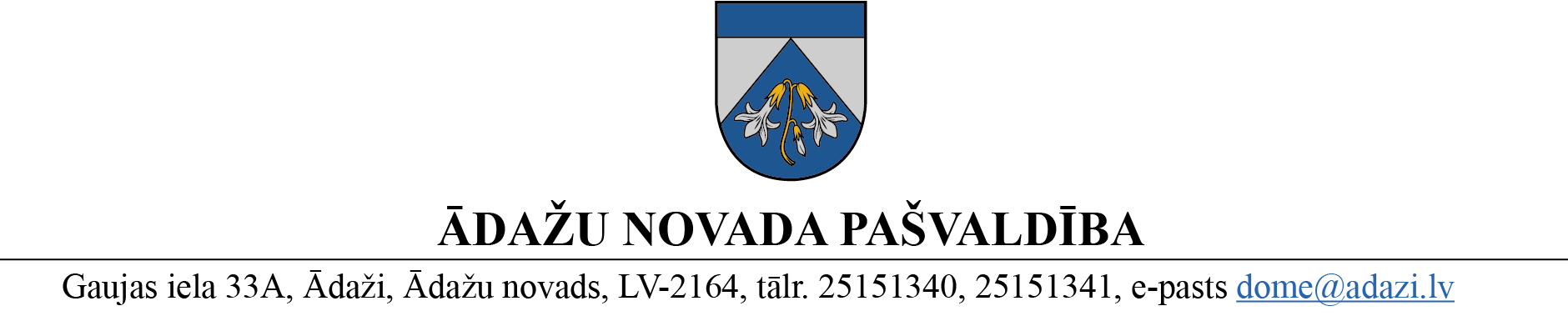 PROJEKTS uz 11.04.2024.vēlamais datums izskatīšanai: Finanšu komiteja 17.04.2024.domē: 25.04.2024.sagatavotājs: Solvita Vasiļevskaziņotājs: Solvita Vasiļevska	LĒMUMS	Ādažos, Ādažu novadā2024. gada 25. aprīlī					Nr.«DOKREGNUMURS»	Par Ādažu vidusskolas sākumskolas telpu nomas maksu skolēnu ēdināšanas pakalpojuma sniedzējiemPamatojoties uz Pašvaldību likuma 10. panta pirmās daļas 21. punktu, 73. panta ceturto daļu, Publiskas personas finanšu līdzekļu un mantas izšķērdēšanas novēršanas likuma 2. panta pirmo daļu, 3. panta 2. punktu un 6.1 panta pirmo prim daļu, Ministru kabineta 20.02.2018. noteikumu Nr. 97 „Publiskas personas mantas iznomāšanas noteikumi” 3. nodaļu, kā arī Finanšu komitejas 17.04.2024. atzinumu, Ādažu pašvaldības domeNOLEMJ:Noteikt Ādažu vidusskolas sākumskolas ēkas telpu nomas maksu skolēnu ēdināšanas pakalpojuma sniedzējiem 3,81 euro (bez PVN) par 1 (vienu) m2 mēnesī.Telpu nomas maksu piemērot nomas priekšmetam “Virtuves bloka telpas un ēdamzāle”:Nomas maksas cenai piemēro pakalpojuma sniegšanas brīdī spēkā esoša PVN likmi.Lēmums stājas spēkā 2024. gada 1. septembrī.Ar lēmuma spēkā stāšanos spēku zaudē Ādažu novada domes 2019. gada 29. janvāra lēmums Nr. 20 “Par telpu nomas maksu Ādažu vidusskolas sākumskolā”.Atbildīgais par lēmuma izpildi ir Ādažu vidusskolas direktors.Pašvaldības Centrālās pārvaldes Grāmatvedības nodaļai veikt lēmuma izpildes kontroli.Pašvaldības domes priekšsēdētāja						K. Miķelsone ŠIS DOKUMENTS IR ELEKTRONISKI PARAKSTĪTS AR DROŠU ELEKTRONISKO PARAKSTU UN SATUR LAIKA ZĪMOGU__________________________Izsniegt norakstus:ĀVS - @FIN - @GRN - @JIN@S.Vasiļevska, 28356680 Telpas 1. stāvāTelpas platība (m2)Ēdamzāle204,1Vējtveris2,7Sanmezgls2,1Ģērbtuve4Dušas telpa2Virtuves palīgtelpa20,9Apkopējas telpa1,8Palīgtelpa4,7Trauku mazg. telpa15,4Gaitenis10,1Virtuve69Vadītāja kabinets5,4Kopējā platība:342,2Telpas 2. stāvāTelpas platība (m2)Ēdamzāle193,8Virtuves palīgtelpa31Kopējā platība:224,8Kopējā platība 1. un 2. stāvā:567